Stephen Joost								Jacksonville City CouncilPresident, 2011-2012							117 W. Duval St. #425At-Large- Group 3							Jacksonville, Florida 32202(904) 630-1396(Amended)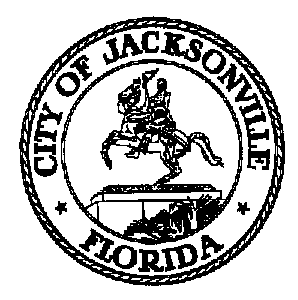 December 20, 2011(5:00 P.M.)     01/12/12 – Chapter 447 Impasse Resolution MeetingFROM: 	Stephen Joost 	 	Council PresidentTO:	 	Council Member Greg Anderson 		Council Member Bill GullifordCouncil Member William Bishop			Council Member Ray Holt		Council Member Lori Boyer 			Council Member Warren Jones		Council Member Reggie Brown 			Council Member E. Denise Lee				Council Member Doyle Carter 			Council Member Jim Love		Council Member Richard Clark			Council Member Robin Lumb		Council Member John Crescimbeni			Council Member Don Redman		Council Member Kimberly Daniels			Council Member Clay Yarborough		Council Member Johnny Gaffney 			Council Member Matt SchellenbergRE:		January 12, 2012, 9:30  A.M.– Completion     	Chapter 447 FOP Impasse Resolution 									Meeting;   Resolution 2012-24Pursuant to Chapter 447, Florida Statutes, and upon notification from the representatives of the Mayor of the City of Jacksonville that the Mayor has rejected the recommendations of a special magistrate as to the resolution of issues that have been taken to impasse as part of collective bargaining, I am setting a special Council meeting for the Council to consider Resolution 2012-24 to resolve the outstanding impasse issues.The special Council meeting will resolve outstanding impasse issues with:THE FRATERNAL ORDER OF POLICE, LODGE 5-30 (POLICE OFFICERS THROUGH SERGEANTS BARGAINING UNIT; and THE FRATERNAL ORDER OF POLICE, LODGE 5-30  (POLICE LIEUTENANTS THROUGH CAPTAINS BARGAINING UNIT); andJACKSONVILLE CONSOLIDATED LODGE NO. 5-30 OF THE FRATERNAL ORDER OF POLICE (RANK AND FILE CORRECTIONS OFFICERS UNIT) (FOP-CORRECTIONS) EMPLOYEES BARGAINING UNIT 045; andJACKSONVILLE CONSOLIDATED LODGE NO. 5-30 OF THE FRATERNAL ORDER OF POLICE (SUPERVISORY CORRECTIONS OFFICERS UNIT) (FOP-CORRECTIONS) EMPLOYEES BARGAINING UNIT 046 and the Council will take such action, in accordance with section 447.403(4)(d) Florida Statutes, that it deems to be in the public interest, including the interest of the public employees involved, to resolve all disputed impasse issues.The meeting, with a public hearing, will be conducted Thursday, January 12, 2012 in the Council Chambers, First Floor, City Hall, 117 W. Duval St., Jacksonville, Florida at 9:30 a.m. and will continue until concluded.It is urgent that all Council Members attend.Please mark your calendars accordingly.   If you have questions, please call Legislative Services at (904) 630-1404, or Steve Rohan, OGC at (904) 630-1672.Thank you.cc: 	Council Members/ECA’s 			Dana Farris, Chief, Legislative Services 	Mayor Alvin Brown				Kevin Hyde, Chief Administrative Officer 		Cindy Laquidara, General Counsel		Derrel Chatmon, City Lead Negotiator	Ronald Belton, CFO				Jessica Deal, Council Liaison 				Cheryl Brown, Director	Nelson Cuba, President FOP			Paul Daragjati, FOP NegotiatorCarol Owens, Assistant Chief of Legislative Services             Kirk Sherman, Council Auditor             	Steven Rohan, Deputy GC               Peggy Sidman, Chief, Council Legislative AffairsFile   G:\SHARED\LEGIS.CC\2011\Z.Impasse 2011\Impasse hearing Notice FOP.doc